與系主任有約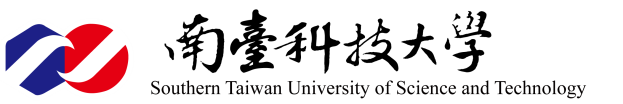 「餐旅系幹部/教學助理」工作執行經驗分享座談會活動內容：「餐旅系幹部/教學助理」工作執行經驗分享座談會活動時間：104年5月13日(星期三)晚上18:00~19:00  (備有便當)活動地點： 暫定T0307活動主持人：系學會幹部活動主席：黃旭怡系主任出席人員：1.餐旅系日、夜間一至四年級甲、乙兩班班代 (不克出席請派其它幹部代表)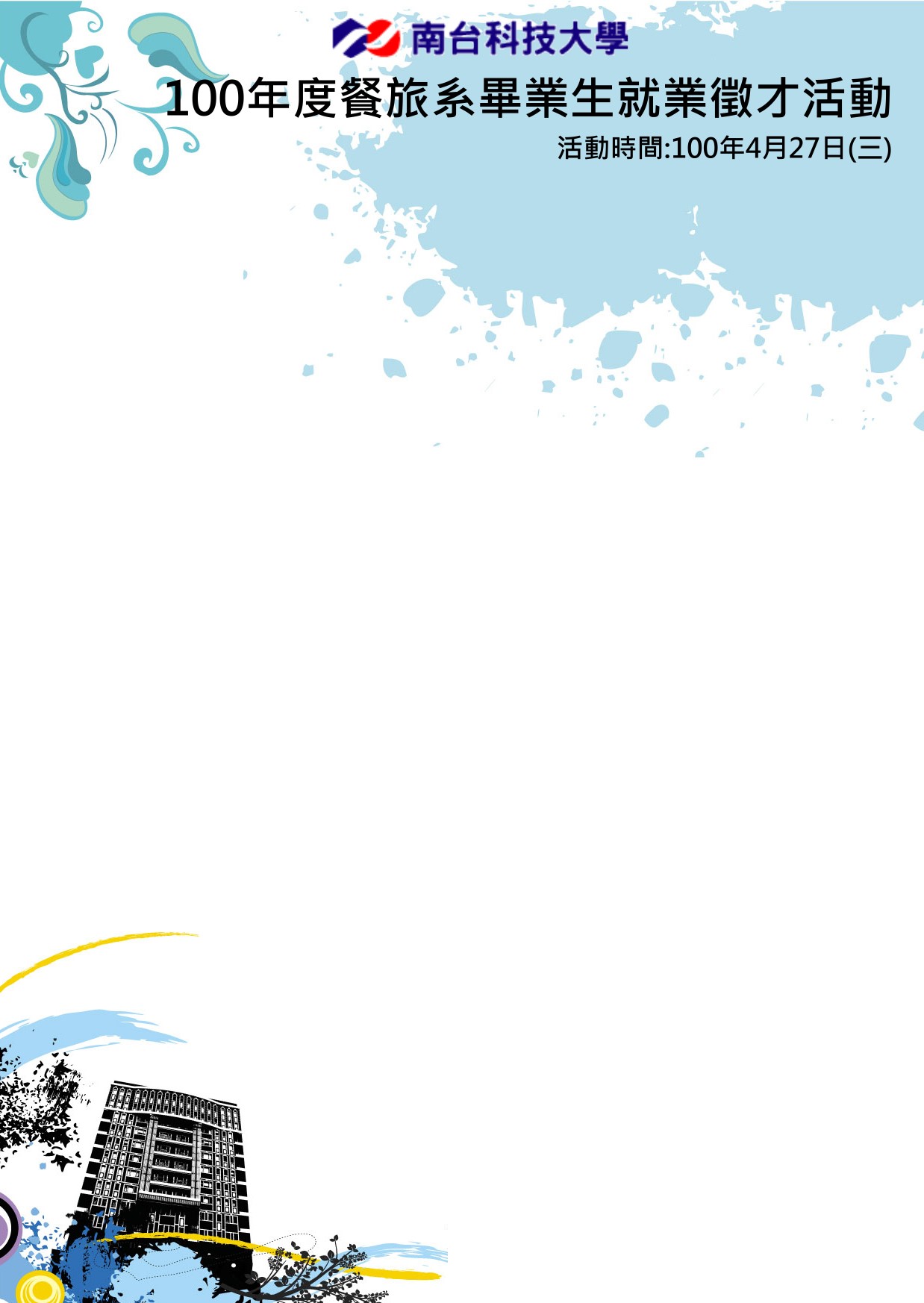 2.系學會會長、副會長(不克出席請派其它幹部代表)3.本學期教學助理 (請攜帶TA手冊，以利蓋出席證明章，未出席者無法補蓋)，無法出席之教學助理，請提前告知。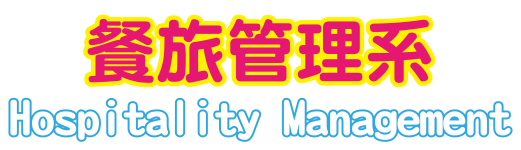 附件一時間內容報告人18:00~18:10報到報到18:10~18:20系主任致詞及重要事項宣佈系主任致詞及重要事項宣佈18:20~18:30系會活動宣傳或事項報告會長或副會長18:30~18:40班級幹部班代或副班代18:40~18:50教學助理每位教學助理輪流(名單見附件一)18:50~19:00Q&AQ&A19:00~散會領取活動餐盒、TA手冊核證明章散會領取活動餐盒、TA手冊核證明章序號課程名稱/開課班級姓名班級1統計學(二)(M0D12802)-四技餐旅二乙洪子晧四技企電三甲2統計學(二)(M0D12801)-四技餐旅二甲梁修齊碩研餐旅三甲3中餐製備與實習(M0N07502)-夜四技餐旅一甲陳建廷四技餐旅三甲4中餐製備與實習(M0N07503)-夜四技餐旅一乙謝璇碩研餐旅三甲5西餐製備與實習(M0D12202)-四技餐旅二乙江炎恆夜四技餐旅三甲6西餐製備與實習(M0D12201)-四技餐旅二甲林正涓四技餐旅三甲7烘焙學與實習(M0N08Y02)-夜四技餐旅三乙顏煥致碩研餐旅二甲8中式點心製作(M0D15401)-四技餐旅四甲
中式點心製作(M0D15401)-四技餐旅四乙江妃淑碩研餐旅三甲9基礎烘焙技術(M0D13201)-四技餐旅一乙張庭綺碩研餐旅三甲10烘焙學與實習(M0N08Y01)-夜四技餐旅三甲梁靖梅四技餐旅三甲11烘焙學與實習(M0P00P01)-專四技餐旅三甲陳易伸四技餐旅四乙12進階廚藝製作實務(M0D14G01)-四技餐旅二甲
進階廚藝製作實務(M0D14G01)-四技餐旅二乙周憶珊四技餐旅三甲13餐旅日文(M0D11401)-四技餐旅一甲李奕瑄四技餐旅三甲14餐旅日文(M0D11402)-四技餐旅一乙陳美虹四技餐旅四甲15中餐製備與實習(與專四技餐旅一甲合開)(M0N07504)-夜四技餐旅一丙
中餐製備與實習(夜四技餐旅一丙合開)T0304(M0P00601)-專四技餐旅一甲陳穎亭四技餐旅四甲16中餐製備與實習(M0D11502)-四技餐旅一乙鍾易均四技餐旅四甲17中餐製備與實習(M0D11501)-四技餐旅一甲藍詠筠四技餐旅一甲18餐飲管理(M0D03801)-四技餐旅一甲張智筌四技會資四乙19會計學(M0D01102)-四技餐旅一乙史婉巧四技會資四乙20會計學(M0D01101)-四技餐旅一甲許家銘夜四技餐旅三甲21西餐製備與實習(M0D12203)-餐旅陸生研修班
西餐製備與實習(M0D12203)-四餐旅雙軌二甲王姿雅四技企電三甲